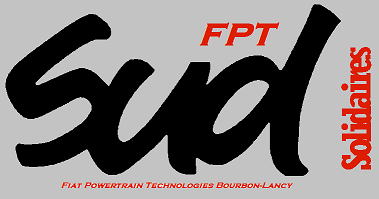 Loi Travail : un projet ni amendable, ni négociable, qui doit être retiré !Solidaires affirme son opposition totale au projet de « loi travail ». Appliqué, il marquerait un recul sans précédent des droits individuels et collectifs des salarié-es.Accepter le projet de loi concocté par le gouvernement pour satisfaire le patronat, ce serait :accepter la liquidation des 35 heures,accepter de travailler jusqu’à 12 heures par jour,accepter que les patrons licencient quand ils veulent et comme ils veulent,accepter des heures supplémentaires majorées de 10% (au lieu de 25%),accepter des heures supplémentaires payées au bout de trois ans,accepter que les apprentis mineurs travaillent 10 heures par jour et 40 heures par semaine,accepter que des référendums imposés par le chantage, puissent défaire les droits collectifs,Non, il n’y a rien à sauver, rien à négocier dans la loi Travail : retrait total ! 
C’est une attaque sans précédent contre les salarié-es, qui accélèrerait la flexibilité et la précarité. C’est cette même politique qui est à l’œuvre avec la contre-réforme PPCR dans la Fonction publique.La colère monte, la mobilisation s’accélère ; après les pétitions, c’est le moment de l’action.SUD SOLIDAIRES FPT lance un appel à la grève et à participer aux manifestations du 9 Mars. -Chalon sur Saône : 11h devant la maison des syndicats-Macon : 13H square de la paix-Moulins : 17h devant la préfecture